Генеральному директору                                                                                          АО «Система «Город»                                                                              В.Н. Савельеву                                                                                            от __________________ (наименование организации)Исх. № ______ от _____ г.Уважаемый Владимир Николаевич!Просим Вас внести изменения на лицевые счета, а именно (Выбрать из списка)  :Открыть л/с по старым л/сПереоформить л/с на нового собственникаИзменить адрес доставки ЕПД по л/с, Изменить площадь садового участка. Необходимая информация для внесения изменений отражена в приложении .<Должность руководителя>                                                    <ФИО полностью>Исполнитель: <ФИО полностью><контактный телефон><E-mail>ПриложениеВнимание! Приложение формируется в документе Excel.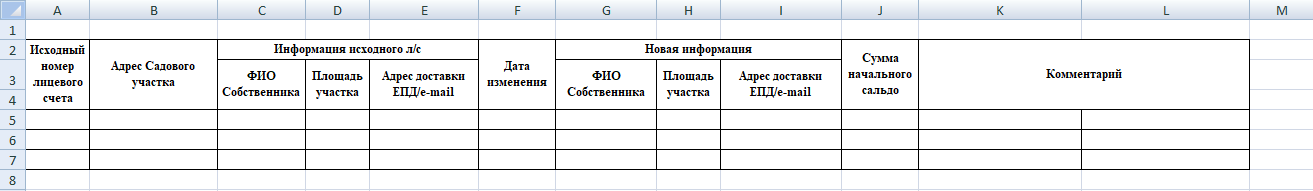 Образец письмаГенеральному директору                                                                                  АО «Система «Город»                                                                       В.Н. Савельеву                                                                           от СНТ «Зодиак»   Исх.№14 от 12.09.2023       Уважаемый Владимир Николаевич!Просим Вас внести изменения на лицевые счета:Открыть л/с по старым л/сПереоформить л/с на нового собственникаИзменить адрес доставки ЕПД по л/с, Изменить площадь садового участка. Необходимая информация для внесения изменений отражена в приложении .Директор                                                                             Петров Петр ПетровичИсполнитель: Иванов Иван Иванович - экономистт.89352653568Эл.почта: zodiak56@mail.ruПриложение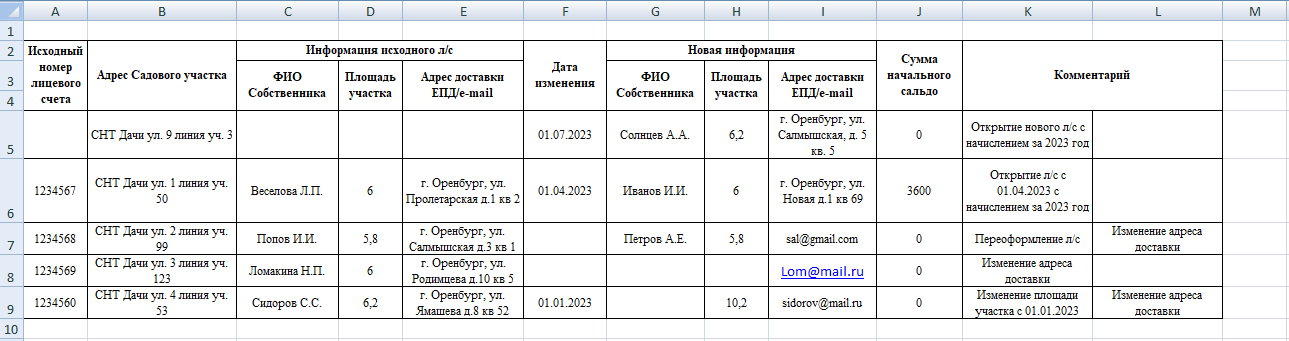 